Множення виду 320 · 3. Задачі пов’язані з одиничною нормою. Складання задач даного виду. Самостійна роботаМета: ознайомити учнів з множенням виду 320 · 3; вдосконалювати вміння розв’язувати задачі, пов’язані з одиничною нормою; тренувати у складанні задач, подібних до поданої; розвивати мислення; виховувати інтерес до предмета.Хід урокуI. Організаційний моментII. Актуалізація опорних знань1. Перевірка домашнього завданняЗавдання 859— Скільки разом каштанів, кленів і тополь у парку? (50 + 50 ∙ 4 + 50 ∙ 4 ∙ 3 = 850 дерев).Завдання 860— Прочитайте вирази у порядку зростання відповідей. (90 : 6 : 5 = 3; 80 · 6 – 250 = 230; 480 : 6 + 250 = 330; 280 : 4 + 481 = 551; 40 · 7 + 320 = 600; 360 : 4 · 9 = 810)2. Гра «Спринт» (робота в парах)Кожен ряд отримує картку з таблицею. Хто швидше і правильно заповнить порожні клітинки, той і переможе.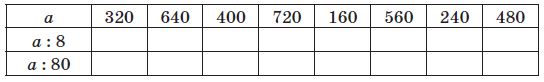 3. Коментоване розв’язування прикладів (усно) (с. 133, завдання 861; 862)III. Повідомлення теми і мети уроку— Сьогодні на уроці ми ознайомимося з множенням виду 240 · 3.IV. Вивчення нового матеріалу1. Аналіз способу обчислень (с. 134, завдання 863)— Розгляньте записи і поясніть спосіб обчислення.320 · 3 = (300 + 20) · 3 = 300 · 3 + 20 · 3 = 900 + 60 = 9602. Обчислення з коментуванням (с. 134, завдання 864)180 ∙ 3 = 540 		240 ∙ 2 = 480 		150 ∙ 5 = 750 		210 ∙ 4 = 840ФізкультхвилинкаV. Розвиток математичних знань1. Колективна робота над задачею (с. 134, завдання 865)— Прочитайте задачу.— Скільки грамів кухонної солі складає добова порція для однієї корови? (65 г)— Прочитайте питання задачі.— Скільки днів у тижні? (7 днів)— Що дізнаємося спочатку? (Скільки кухонної солі буде потрібно двом коровам на 1 добу.)— Що дізнаємося в другій дії? (Скільки грамів солі потрібно двом коровам на тиждень.)— Складіть і запишіть коротку умову. Розв’язання запишіть діями з поясненням.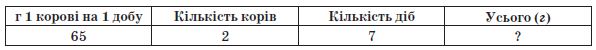 Розв’язання1) 65 · 2 = 130 (г) — буде потрібно двом коровам на 1 добу;2) 130 · 7 = 910 (г)Відповідь: 910 грамів кухонної солі буде потрібно двом коровам на тиждень.2. Складання подібної задачі (с. 134, завдання 866)— Складіть задачу, подібну до попередньої, знаючи, що добова порція солі для коня становить 32 г.3. Усне виконання завдання з коментуванням (с. 134, завдання 866)4. Самостійна робота1 варіант1. Розв’язати задачу.24 кг яблук і 18 кг груш розклали в кошики по 6 кг в кожний. Скільки кошиків із фруктами вийшло?2. Розв’язати приклади.230 · 4 – 200 			(37 ∙ 3 – 11) : 20110 · 6 + 320 			10 : 10 + 999240 · 2 : 8 				300 – 40 · 42 варіант1. Розв’язати задачу.14 кг помідорів і 22 кг огірків розклали в ящики, по 4 кг у кожний. Скільки ящиків з овочами вийшло?2. Розв’язати приклади.54 · 2 + 200 			280 · 3 – 300140 ∙ 4 : 7 				(360 : 6 – 10) · 53 · 24 : 9 : 4 			3 ∙ 27 : 9 · 108VІ. Підсумок уроку— Що називається периметром?— Як знайти периметр прямокутника?— Як знайти невідомий множник?— Сформулюйте переставний закон множення.VІІ . Домашнє завданняС. 134, завдання 869; 870.